2024 YILI TURİZME YÖNELİK TEKNİK DESTEK PROGRAMI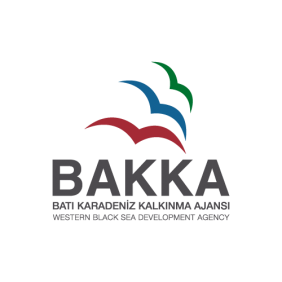 TEKNİK ŞARTNAME FORMU (EK-A)Bu form Teknik Destek Programı kapsamında yapılacak hizmet alımı ihalesinin ön hazırlığı mahiyetindedir. Aşağıdaki sorulara verilecek cevaplar teknik şartnamede kullanılmak üzere talep edilmekte olup Ajans açısından bağlayıcı değildir. Ajans, Teknik Destek Programı kapsamında teknik şartnamede her türlü değişikliği yapma hakkına sahiptir. Söz konusu veriler yol gösterici nitelikte olacağından ayrıntılı bir biçimde hazırlanması gerekmektedir. Eşitliğe ve şeffaflığa aykırı şekilde, tek bir kurumu ya da firmayı işaret eden şartnameler kesinlikle kabul edilmeyecektir. Bu hususa riayet edilmeden hazırlanmış şartnameler başvurunun reddine yol açabilir. Eğitim/Danışmanlık Planı (Ana ve alt başlıkları gün ve saat detaylı yazılmalıdır.): .………………………………………………………………………………………………………………………………………………………………………………………………………………………………….…………………………….………………………………………………………………………………………………………………….…………………………….………………………………………………………………………………………………………………………………………………………………………………..Eğitimcide/Danışmanda Aranacak Kriterler (Örneğin; gerekli sertifikalar, hizmet verilen yıl-sayı-kurum büyüklüğü olarak eğitim / danışmanlık tecrübesi vs.):………………………………………………………………………………………………….……………………………………………………………………………………………………………………………….…………………………….………………………………………………………………………………………………………………….…………………………….……………………………………………………………………………………………………………………………………………………………………………..… Başvuru Sahibi Kuruluş:Teknik Desteğin Adı:Eğitimin/Danışmanlığın Konusu:Eğitimin/Danışmanlığın Verileceği Yer (İl/ İlçe):Eğitimin/Danışmanlığın Verileceği Salon:Eğitimin/Danışmanlığın Süresi (Gün):Eğitimin/Danışmanlığın Süresi (Saat):Eğitime/Danışmanlığa Katılacak Kişi Sayısı:Eğitim/Danışmanlık Hizmet İçin Oluşturulacak Grup Sayısı:Eğitim/Danışmanlığın Tahmini Başlangıç ve Bitiş Tarihleri: